NP-COVID surveyStart of Block: Nurse Practitioner Practice during the Massachusetts COVID-19 State of EmergencyDisplay This Question:If This is a research study examining the contributions of nurse practitioners during the COVID-19 S... = I consent.The following questions are designed to capture the impact of COVID-19 and the State of Emergency in Massachusetts on your work as a nurse practitioner. 1. What is your clinical specialty?Family  (1) Adult-Gerontology  (2) Pediatrics  (3) Psychiatry  (4) Women's Health  (5) Anesthesia  (6) Acute Care  (7) Other:  (8) ________________________________________________2. What was the setting of your primary clinical job prior to the COVID-19 pandemic?Primary care/ambulatory care  (1) Acute inpatient care  (2) Post-acute care (e.g., skilled nursing facility)  (3) Home and community-based care  (4) Other:  (5) ________________________________________________3. Has the setting of your primary clinical job changed as a result of the COVID-19 pandemic (e.g., ambulatory care to inpatient care)?
Yes  (1) No  (2) Display This Question:If 3. Has the setting of your primary clinical job changed as a result of the COVID-19 pandemic (e.g... = YesCarry Forward All Choices - Displayed & Hidden from "2. What was the setting of your primary clinical job prior to the COVID-19 pandemic?"3b. Which of the following best characterizes the new setting of your primary clinical job?COVID-19 field hospital  (1) COVID-19 related outpatient clinic  (2) COVID-19 testing site  (3) Primary care/ambulatory care  (4) Acute inpatient care  (5) Post-acute care (e.g., skilled nursing facility)  (6) Home and community-based care  (7) Other:  (8) ________________________________________________4. How much time are you spending in your primary clinical job now (including remote work) compared to before the declaration of the State of Emergency in Massachusetts on March 10th, 2020?Considerably more (> 8 additional hours)  (1) More (< 8 additional hours)  (2) About the same  (3) Less (fewer hours)  (4)  On March 26, 2020, in response to the spread of COVID-19, Governor Baker issued an executive order in Massachusetts to temporarily suspend requirements for physician supervision and written guidelines for prescriptive practice for NPs with a least 2 years of experience. 5. Has your clinical work changed as a result of the temporary waiver of supervision requirements?Yes  (1) No  (2) I don't know  (3) Display This Question:If 5. Has your clinical work changed as a result of the temporary waiver of supervision  requirements? = Yes5b. Please explain:________________________________________________________________________________________________________________________________________________________________________________________________________________________________________________________________________________________________________________________________6. Does your employer impose supervision requirements different from state requirements?Yes  (1) No  (2) I don't know  (3) Display This Question:If 6. Does your employer impose supervision requirements different from state requirements? = Yes6b Please explain:________________________________________________________________7. Do you believe the waiver of supervision requirements has enabled you to improve your clinical work?Yes, my clinical work has improved.  (1) No, my clinical work has not been affected.  (2) I don't know  (3) 8. Would you be willing to participate in a brief follow-up survey?Yes  (1) No  (2) Display This Question:If 8. Would you be willing to participate in a brief follow-up survey? = Yes8b. Please provide your email address:________________________________________________________________9. Is there anything else you would like to tell us about the impact of COVID-19 on your clinical work?________________________________________________________________________________________________________________________________________________________________________________________________________________________________________________________________________________________________________________________________End of Block: Nurse Practitioner Practice during the Massachusetts COVID-19 State of Emergency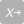 Page BreakPage Break